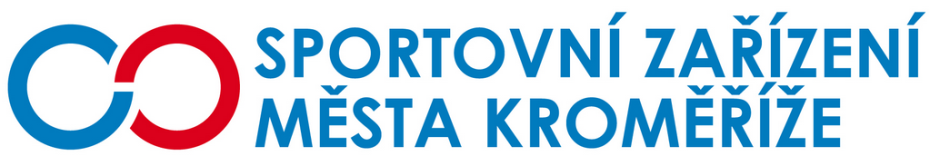 Objednávka Objednatel							ZhotovitelSportovní zařízení města Kroměříž,				Ateliér Šuráň s.r.o. příspěvková organizace						Jugoslávská Obvodová 3965							120 00 Praha 2767 01  Kroměříž						IČ: 21551430							IČ: 27154611DIČ: CZ21551430						DIČ: CZ27154611Objednávka Dobrý den,objednávám u Vás vypracování projektové dokumentace „přístavba a stavební úpravy zimního stadionu v Kroměříži. I. část ze III.Místem určení je zimní stadion, příspěvkové organizace SZMK.Žádáme o vystavení faktury, kterou po přijetí proplatíme převodem z účtu. Dále žádáme o potvrzení objednávky. V Kroměříži dne 7. 7. 2017S pozdravemIng. Petr Opravilvedoucí technický pracovník plaveckého bazénuPotvrzuji Vaši objednávku